РЕШЕНИЕ27 марта 2015 года	                                                                         №2/253-6г.БарнаулОб итогах муниципального конкурса ораторского мастерства «Я – политик» среди учащейся, студенческой и работающей молодежи на базе Железнодорожного района города БарнаулаВ соответствии с решением избирательной комиссии муниципального образования города Барнаула от 03.07.2014 №231 «Об утверждении Положения о муниципальном конкурсе ораторского мастерства «Я – политик» среди учащейся, студенческой и работающей молодежи на базе Железнодорожного района города Барнаула» (далее – Конкурс), протоколом жюри Конкурса от 02.02.2015 избирательная комиссия муниципального образования города БарнаулаРЕШИЛА:1. Наградить дипломами и ценными подарками по итогам Конкурса:1.1. За I место:Борисова Виктора, учащегося муниципального бюджетного общеобразовательного учреждения «Гимназия №69»;Ершову Марию, студентку федерального государственного бюджетного образовательного учреждения высшего образования «Алтайский государственный педагогический университет»;Захрямина Никиту, учащегося муниципального бюджетного общеобразовательного учреждения «Средняя общеобразовательная                    школа №110»;Шикунову Яну, учащуюся муниципального бюджетного общеобразовательного учреждения «Средняя общеобразовательная                   школа №110»;1.2. За II место:Бондаренко Евгения, студента федерального государственного бюджетного образовательного учреждения высшего профессионального образования «Алтайский государственный медицинский университет»;Зайцеву Диану, студентку краевого государственного бюджетного профессионального образовательного учреждения «Алтайский государственный колледж»;Карева Андрея, учащегося муниципального бюджетного общеобразовательного учреждения «Средняя общеобразовательная                     школа №103»;Мазкина Романа, учащегося муниципального бюджетного общеобразовательного учреждения «Средняя общеобразовательная                    школа №103»;1.3. За III место:Волобуева Александра, учащегося муниципального бюджетного общеобразовательного учреждения «Средняя общеобразовательная                   школа №103»;Середа Анжелику, учащуюся муниципального бюджетного общеобразовательного учреждения «Средняя общеобразовательная                     школа №78»;Сидорова Руслана, студента федерального государственного бюджетного образовательного учреждения высшего профессионального образования «Алтайский государственный аграрный университет»;1.4. Победителя Конкурса в номинации «Лучшая самопрезентация» Шепелина Егора, учащегося муниципального бюджетного общеобразовательного учреждения «Средняя общеобразовательная школа №64»;1.5. Победителя Конкурса в номинации «Лучшая интерпретация философского суждения» Ян Надежду, учащуюся муниципального бюджетного общеобразовательного учреждения «Средняя общеобразовательная школа №78».2. Бухгалтеру избирательной комиссии муниципального образования города Барнаула Сулеймановой Л.А. оформить документы о награждении ценными подарками победителей и призеров Конкурса. 3. Секретарю избирательной комиссии муниципального образования города Барнаула Кондратову Д.Е. разместить решение на официальном Интернет - сайте города Барнаула.4. Контроль за исполнением решения возложить на председателя избирательной комиссии муниципального образования города Барнаула Комарову Г.И.Председатель избирательной комиссии				       Г.И.КомароваСекретарь избирательной комиссии				       Д.Е.Кондратов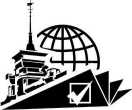 ИЗБИРАТЕЛЬНАЯ КОМИССИЯ МУНИЦИПАЛЬНОГО ОБРАЗОВАНИЯ города БАРНАУЛА